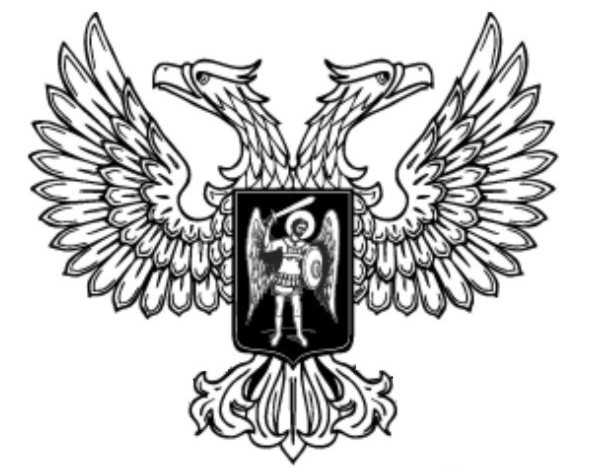 ДОНЕЦКАЯ НАРОДНАЯ РЕСПУБЛИКАЗАКОНО ПОЧТОВОЙ СВЯЗИПринят Постановлением Народного Совета 29 июня 2015 года(С изменениями, внесенными Законом от 14.11.2019 № 70-IIНС)(По тексту Закона слова «Совет Министров» в соответствующем падеже заменены словом «Правительство» в соответствующем падеже согласно Закону от 14.11.2019 № 70-IIНС)Настоящий Закон направлен на обеспечение конституционных прав каждого свободно получать, передавать и распространять информацию, на тайну переписки, почтовых, телеграфных и иных сообщений, устанавливает правовые, социально-экономические и организационные основы деятельности в сфере почтовой связи в Донецкой Народной Республике, определяет права и обязанности органов государственной власти, иных участников деятельности в сфере почтовой связи, а также регулирует отношения между операторами почтовой связи и пользователями услуг почтовой связи.Глава 1. Общие положенияСтатья 1. Основные понятияВ настоящем Законе применяются следующие основные понятия:абонементный ящик – ящик, оборудованный средствами для предотвращения несанкционированного доступа, который устанавливается в объектах почтовой связи и арендуется адресатом на определенный срок для получения на его имя почтовых отправлений, почтовых переводов, периодических печатных изданий;абонентский почтовый ящик – специальный ящик, оборудованный средствами для предотвращения несанкционированного доступа, предназначенный для получения адресатами простых почтовых отправлений, периодических печатных изданий, извещений о поступлении регистрируемых почтовых отправлений;абонентский почтовый шкаф – специальный шкаф с абонентскими почтовыми ящиками, оборудованными средствами для предотвращения несанкционированного доступа, который устанавливается в подъездах, вестибюлях жилых и административных зданий для получения адресатами простых почтовых отправлений, периодических печатных изданий, извещений о поступлении регистрируемых почтовых отправлений;адресат (получатель) – юридическое или физическое лицо, которому адресуется почтовое отправление, телеграфное или иное сообщение;бандероль – почтовое отправление с печатными изданиями, деловыми бумагами, предметами культурно-бытового и другого назначения, размеры, масса и порядок упаковки которого установлены в соответствии с законодательством Донецкой Народной Республики;маркировочная машина – устройство, предназначенное для нанесения на письменную корреспонденцию оттиска государственного знака, подтверждающего оплату услуг почтовой связи, дату приема и другую информацию;международная почтовая связь – обмен почтовыми отправлениями между организациями почтовой связи, находящимися под юрисдикцией разных государств;мелкий пакет – международное заказное почтовое отправление с образцами товаров, мелкими предметами подарочного и другого характера, размеры, масса и порядок упаковки которого установлены в соответствии с законодательством Донецкой Народной Республики;объекты почтовой связи – почтамты, центры обработки и перевозки почты, зональные узлы, узлы почтовой связи, отделения почтовой связи, пункты почтовой связи и другие подразделения, задействованные в едином производственно-технологическом процессе по предоставлению услуг почтовой связи;оператор почтовой связи (далее – оператор) – субъект хозяйствования, который в установленном законодательством порядке предоставляет услуги почтовой связи;перевод денежных средств (почтовый перевод) – услуга почтовой связи по выполнению поручения пользователя на пересылку и выплату адресату указанной им суммы денежных средств;пересылка почтовых отправлений (почтовых переводов) – совокупность операций по приему, обработке, перевозке и доставке (вручению) почтовых отправлений (почтовых переводов);письмо – почтовое отправление в виде почтового конверта с вложением письменного сообщения или документа, размеры и масса которого установлены в соответствии с законодательством Донецкой Народной Республики;письменная корреспонденция – простые и заказные письма, почтовые карточки, бандероли, секограммы и мелкие пакеты;пользователи услуг почтовой связи (далее – пользователи) – физические и юридические лица, пользующиеся услугами почтовой связи;посылка – почтовое отправление с предметами культурно-бытового и иного назначения, не запрещенными законодательством к пересылке, размеры, масса и порядок упаковки которого установлены в соответствии с законодательством Донецкой Народной Республики;почтовая связь – вид связи, представляющий собой единый производственно-технологический комплекс технических и транспортных средств, обеспечивающий прием, обработку, перевозку и доставку (вручение) почтовых отправлений, выполнение поручений пользователей по почтовым переводам, банковским операциям;почтовая связь общего пользования – составная часть почтовой связи Донецкой Народной Республики, предназначенная для предоставления услуг почтовой связи установленного уровня качества всем пользователям;почтовая связь специального назначения (специальная связь) – составная часть почтовой связи, предназначенная для предоставления услуг почтовой связи отдельным категориям пользователей;почтовый маршрут – путь следования транспортных средств почтовой связи между объектами почтовой связи;почтовые отправления – письма, почтовые карточки, бандероли, секограммы, мелкие пакеты, международные отправления с объявленной ценностью, посылки, прямые почтовые контейнеры, оформленные в соответствии с законодательством Донецкой Народной Республики;почтовая карточка – почтовое отправление в виде стандартного бланка, содержащее открытое письменное сообщение;почтовый индекс – условное цифровое обозначение почтового адреса, присваиваемое объекту почтовой связи;почтовая марка – государственный знак, изготовленный в установленном законодательством порядке с указанием его номинальной стоимости и государства, который является средством оплаты услуг почтовой связи, предоставляемых республиканским оператором почтовой связи;почтовая безопасность – определенный законодательством комплекс мероприятий, направленных на защиту тайны информации в сфере почтовой связи, сохранение почтовых отправлений, денежных средств и средств почтовой связи;почтовый ящик – ящик, оборудованный средствами для предотвращения несанкционированного доступа, установленный в отведенных местах и предназначенный для сбора от отправителей простых писем и почтовых карточек;республиканский оператор почтовой связи (далее – республиканский оператор) – оператор, определяемый Правительством Донецкой Народной Республики, и который предоставляет универсальные услуги почтовой связи на всей территории Донецкой Народной Республики и которому предоставляются исключительные права на осуществление определенных видов деятельности в сфере почтовой связи;секограммы – письменные сообщения, написанные секографическим способом, печатные издания для слепых, клише со знаками секографии, подаваемые к пересылке в открытом виде, а также звуковые записи и специальная бумага, предназначенные исключительно для слепых, отправляемые организациями для слепых или адресуемые таким организациям;сеть почтовой связи – совокупность объектов почтовой связи и почтовых маршрутов;средства почтовой связи – почтовые устройства и оборудование, транспортные средства почтовой связи, почтовые марки, маркированные конверты и карточки, а также здания (помещения в зданиях), которые используются для предоставления услуг почтовой связи;услуги почтовой связи – деятельность по приему, обработке, перевозке и доставке (вручения) почтовых отправлений, выполнение поручений пользователей по почтовым переводам, банковским операциям, направленная на удовлетворение потребностей пользователей;универсальные услуги  почтовой связи – комплекс услуг почтовой связи общего пользования установленного уровня качества, которые предоставляются всем пользователям на всей территории Донецкой Народной Республики по тарифам, регулируемым государством.Статья 2. Законодательство о почтовой связи1. Законодательство Донецкой Народной Республики о почтовой связи основывается на Конституции Донецкой Народной Республики, состоит из настоящего Закона, других законов и нормативных правовых актов Донецкой Народной Республики.2. Деятельность в сфере почтовой связи специального назначения (специальной связи) осуществляется в соответствии с нормативными правовыми актами, регулирующими специальную связь в Донецкой Народной Республике. 3. Если международным договором Донецкой Народной Республики, установлены иные правила, чем те, что предусмотрены в настоящем Законе, применяются правила международного договора.4. Особенности порядка предоставления услуг почтовой связи в части доставки (вручения) судебных извещений устанавливаются правилами предоставления услуг почтовой связи в соответствии с нормами процессуального законодательства Донецкой Народной Республики.Статья 3. Основные принципы деятельности в сфере почтовой связиОсновными принципами деятельности в сфере почтовой связи являются:1) соблюдение законности;2) соблюдение прав и защита интересов пользователей услуг почтовой связи;3) обеспечение предоставления услуг почтовой связи установленного уровня качества;4) обеспечение доступности к рынку услуг почтовой связи;5) нормативное правовое регулирование отношений в сфере почтовой связи;6) обеспечение прав пользователей на тайну информации в сфере почтовой связи;7) обеспечение прав операторов почтовой связи;8) единство правил, стандартов и норм в сфере почтовой связи;9) обеспечение устойчивости сети почтовой связи и управляемости ею.Статья 4. Язык в сфере почтовой связиЯзыки в сфере почтовой связи устанавливаются в соответствии с Конституцией Донецкой Народной Республики.Статья 5. Учетно-отчетное время в сфере почтовой связи1. В сфере почтовой связи применяется единое учетно-отчетное время, которое действует в Донецкой Народной Республике.2. В международной почтовой связи учетно-отчетное время определяется в соответствии с международными договорами Донецкой Народной Республики.Глава 2. Государственное регулирование в сфере почтовой связиСтатья 6. Государственное регулирование деятельности в сфере почтовой связиГосударственное регулирование деятельности в сфере почтовой связи осуществляется с целью формирования ориентированного на пользователя рынка услуг почтовой связи путем:1) нормативного правового обеспечения деятельности в сфере почтовой связи;2) контроля соблюдения законодательства о почтовой связи;3) формирования единой научно-технической политики в сфере почтовой связи;4) формирования перечня показателей качества услуг почтовой связи и установления их уровня;5) стандартизации и сертификации средств почтовой связи;6) регулирования тарифов на услуги почтовой связи;7) обеспечения конкуренции в сфере почтовой связи.Статья 7. Полномочия Главы Донецкой Народной Республики в сфере почтовой связиГлава Донецкой Народной Республики в сфере почтовой связи:1) определяет единую государственную политику;2) осуществляет государственное регулирование;3) осуществляет иные полномочия в соответствии с Конституцией и законами Донецкой Народной Республики.Статья 8. Полномочия Правительства Донецкой Народной Республики в сфере почтовой связиПравительство Донецкой Народной Республики в сфере почтовой связи, в пределах своей компетенции:1) обеспечивает проведение единой государственной политики в сфере почтовой связи;2) обеспечивает разработку, утверждение и реализацию программ развития почтовой связи;3) обеспечивает развитие международного сотрудничества, организует и координирует выполнение обязательств Донецкой Народной Республики по международным договорам;4) утверждает Правила предоставления почтовых услуг, Положение о службе специальной связи;5) осуществляет иные полномочия в соответствии с Конституцией Донецкой Народной Республики, настоящим Законом, иными законами и актами Главы Донецкой Народной Республики.Статья 9. Компетенция республиканского органа исполнительной власти в сфере связи 1. Реализацию государственной политики в сфере почтовой связи осуществляет республиканский орган исполнительной власти в сфере связи.2. На республиканский орган исполнительной власти в сфере связи возлагается:1) разработка нормативных правовых актов, регулирующих деятельность в сфере почтовой связи;2) определение порядка ввода и вывода из обращения почтовых марок;3) обеспечение почтовой безопасности и тайны информации в сфере почтовой связи;4) организация работы, связанной со стандартизацией и сертификацией средств почтовой связи;5) обеспечение подготовки и переподготовки кадров;6) содействие развитию рынка услуг почтовой связи;7) ведение единого государственного реестра операторов почтовой связи;8) формирование ценовой политики и регулирование в соответствии с законодательством Донецкой Народной Республики тарифов на услуги почтовой связи;9) иные функции, не противоречащие законодательству Донецкой Народной Республики.3. Нормативные правовые акты в сфере почтовой связи, принятые в установленном порядке республиканским органом исполнительной власти в сфере связи, обязательны для исполнения операторами и пользователями услуг почтовой связи.Статья 10. Полномочия территориальных органов исполнительной власти и органов местного самоуправления в сфере почтовой связи Территориальные органы исполнительной власти и органы местного самоуправления в сфере почтовой связи, в пределах своих полномочий:1) оказывают помощь операторам в размещении на соответствующих территориях объектов почтовой связи;2) согласовывают размещение республиканским оператором почтовых ящиков в удобных для пользователей местах;3) оказывают содействие операторам в заключении договоров аренды помещений в жилых и нежилых домах с их владельцами для предоставления услуг почтовой связи;4) способствуют созданию и поддержанию устойчивой работы местных почтовых маршрутов, оказывают содействие операторам в доставке почтовых отправлений в отдаленные населенные пункты;5) оказывают содействие операторам в обеспечении сохранности доставляемых по почтовым маршрутам почтовых отправлений и денежных средств;6) рассматривают предложения операторов по созданию благоприятных условий для их деятельности;7) оказывают содействие в оснащении операторов средствами механизации, автоматизации и информатизации, необходимыми для эффективного функционирования и расширения сферы услуг почтовой связи;8) осуществляют иные полномочия, предусмотренные законодательством Донецкой Народной Республики.Статья 11. Тарифное регулирование в сфере почтовой связи 1. Тарифное регулирование в сфере почтовой связи осуществляется республиканским органом исполнительной власти в сфере связи, в соответствии с законодательством Донецкой Народной Республики и должно стимулировать внедрение операторами новых технологий, повышение качества предоставления услуг, увеличение объемов и расширение номенклатуры услуг.2. Тарифному регулированию в сфере почтовой связи подлежат исключительно универсальные услуги почтовой связи.Статья 12. Стандартизация и сертификация средств почтовой связиСредства почтовой связи, применяемые в сетях почтовой связи общего пользования, подлежат стандартизации и сертификации в соответствии с законодательством Донецкой Народной Республики согласно перечню, установленного республиканским органом исполнительной власти в сфере связи.Глава 3. Осуществление деятельности в сфере почтовой связиСтатья 13. Порядок предоставления услуг почтовой связи 1. Операторы предоставляют пользователям услуги почтовой связи в соответствии с настоящим Законом и принятыми в соответствии с ним нормативными правовыми актами Донецкой Народной Республики, и осуществляют иную хозяйственную деятельность в установленном законом порядке.2. Услуги почтовой связи предоставляются на договорной основе согласно Правилам предоставления почтовых услуг, которые утверждаются Правительством Донецкой Народной Республики, и должны соответствовать установленным нормам качества.3. В договоре о предоставлении услуги почтовой связи, если он заключается в письменной форме, и в квитанции, кассовом чеке и т.п., если договор заключается в устной форме, обязательно указываются наименование оператора и объекта почтовой связи, предоставляющих услуги, дата и вид услуги, ее стоимость. В договоре, стороной которого является республиканский оператор связи, заключенном в любой форме, должно содержаться предупреждение о недопущении пересылки письменной корреспонденции, выполненной и растиражированной печатным способом, без выходных данных (тираж, название типографии, номер заказ и т.д.). За несоблюдение этого требования ответственность несет оператор почтовой связи.4. (Часть 4 статьи 13 утратила силу в соответствии с Законом от 14.11.2019 № 70-IIНС)Статья 14. Деятельность республиканского оператора1. Республиканский оператор обеспечивает предоставление на всей территории Донецкой Народной Республики универсальных услуг почтовой связи согласно перечню, который утверждается республиканским органом исполнительной власти в сфере связи.2. Государство обеспечивает финансовую поддержку республиканского оператора в предоставлении универсальных услуг почтовой связи.3. Республиканский оператор имеет исключительное право на:1) выпуск, введение в обращение и организацию распространения почтовых марок, маркированных конвертов и карточек, а также вывода их из обращения;2) официальное издание каталогов и ценников коллекционных почтовых марок и другой филателистической продукции;3) пересылки простых писем массой до  и простых почтовых карточек;4) размещение и использование почтовых ящиков для сбора писем и почтовых карточек на всей территории государства в соответствии с нормативами, установленными республиканским органом исполнительной власти в сфере связи;5) использование маркировочных машин и предоставление разрешения на их использование другим юридическим лицам;6) нанесение изображения Государственного Герба Донецкой Народной Республики на почтовые ящики, транспортные средства почтовой связи, а также на использование в своей деятельности контрольно-гербовых и страховых печатей с изображением Государственного Герба Донецкой Народной Республики.4. Персоналу республиканского оператора при исполнении служебных обязанностей предоставляется право ношения форменной одежды и нагрудного знака, образцы которых утверждаются республиканским органом исполнительной власти в сфере связи.5. Стоимость изготовления форменной одежды и нагрудных знаков относится к расходам республиканского оператора.6. Для удовлетворения государственных нужд республиканский оператор на договорных началах может осуществлять деятельность, связанную с выплатой и доставкой пенсий, денежной помощи малообеспеченным гражданам, предоставлять иные услуги в соответствии с законодательством Донецкой Народной Республики.Статья 15. Государственная поддержка республиканского оператора почтовой связи1. Государство обеспечивает поддержку республиканского оператора почтовой связи посредством:1) осуществления капитальных вложений в создание и развитие производственной, транспортной, информационной и социальной инфраструктуры почтовой связи;2) предоставления финансовой и материально-технической помощи для развития и функционирования почтовой связи.2. Территориальные органы исполнительной власти оказывают поддержку республиканскому оператору почтовой связи в осуществлении деятельности в сфере почтовой связи в соответствии с настоящим Законом. Статья 16. Персонал оператора почтовой связи1. К персоналу оператора относятся его работники, обеспечивающие предоставление услуг почтовой связи.2. Трудовые отношения персонала оператора регулируются законодательством Донецкой Народной Республики о труде и правилами внутреннего трудового распорядка.3. За утрату, недостачу или повреждение вложений почтовых отправлений, недостачу денежных средств, нарушение установленных сроков доставки почтовых отправлений и почтовых переводов персонал оператора, по вине которого нанесены убытки, несет ответственность в порядке, предусмотренном законодательством Донецкой Народной Республики.4. Республиканский оператор создает рабочие места для трудоустройства инвалидов в объеме, установленном законом, исходя из общего количества персонала.5. Социальная поддержка персоналу оператора предоставляется в соответствии с законодательством Донецкой Народной Республики.Статья 17. Права и обязанности операторов1. Все операторы независимо от их организационно-правовой формы пользуются равными правами и выполняют одинаковые обязанности в соответствии с настоящим Законом и нормативными правовыми актами Донецкой Народной Республики, кроме исключительных прав и обязанностей республиканского оператора, определенных настоящим Законом.2. Операторы почтовой связи имеют право:1) приостанавливать оказание услуг почтовой связи пользователю в случае нарушения им требований, установленных правилами предоставления почтовых услуг;2) задерживать внутренние почтовые отправления, содержимое которых запрещено к пересылке, в местах их обнаружения;3) отказать пользователям услуг в предоставлении услуги на объекте почтовой связи, если такая услуга не входит в утвержденный оператором для этого объекта перечень услуг почтовой связи;4) вести взаиморасчеты с почтовыми администрациями и операторами других стран за предоставленные услуги международной почтовой связи;5) иметь эмблему и использовать ее в своей деятельности в соответствии с нормативными правовыми актами Донецкой Народной Республики;6) информировать пользователей о предоставлении ими услуг почтовой связи через средства массовой информации и путем распространения рекламных сообщений в соответствии с законодательством Донецкой Народной Республике.3. Операторы могут иметь и другие права в соответствии с нормативными правовыми актами Донецкой Народной Республики.4. Операторы почтовой связи обязаны: 1) предоставлять услуги почтовой связи и другие договорные услуги пользователям, предусмотренные нормативными правовыми актами Донецкой Народной Республики;2) пересылать почтовые отправления и осуществлять почтовые переводы в установленные сроки;3) обеспечивать сохранность принятых от пользователей почтовых отправлений и почтовых переводов;4) обеспечивать качество услуг почтовой связи в соответствии с нормативными правовыми актами, регламентирующими деятельность в сфере почтовой связи, и условиями договора;5) оказывать в установленных законодательством Донецкой Народной Республики случаях и порядке содействие уполномоченным государственным органам, осуществляющим оперативно-розыскную деятельность или обеспечение государственной безопасности при проведении оперативно-розыскных мероприятий и следственных действий;6) соблюдать тайну информации в сфере почтовой связи;7) предоставлять пользователям своевременную подробную информацию об условиях и порядке предоставления услуг почтовой связи, тарифах, сроках пересылки почтовых отправлений, режимах работы объектов почтовой связи, о запрещенных к пересылке предметов и веществ.Статья 18. Ответственность операторов1. За нарушение законодательства в сфере почтовой связи операторы несут ответственность в соответствии с законами Донецкой Народной Республики.2. За неисполнение или ненадлежащее исполнение услуг почтовой связи по пересылке внутренних почтовых отправлений, поручений пользователей по почтовым переводам операторы несут материальную ответственность перед пользователями:1) за полную утрату регистрируемых почтовых отправлений (заказного письма, бандероли, почтовой карточки, извещения о вручении почтового отправления), посылок и прямых контейнеров без объявленной ценности – возмещение стоимости услуг почтовой связи и штраф в размере 100 процентов стоимости этих услуг;2) за частичную утрату (повреждение) вложения посылки без объявленной ценности – возмещение его стоимости пропорционально массе утраченной или поврежденной части вложения путем деления размера тарифа за пересылку на чистую массу вложения и штраф в размере 100 процентов стоимости услуг почтовой связи;3) за полную утрату (повреждение) вложения посылки с объявленной ценностью, письма или бандероли с объявленной ценностью – возмещение в размере суммы объявленной ценности почтового отправления, стоимости услуг почтовой связи и штраф в размере 25 процентов стоимости этих услуг;4) за частичную утрату (повреждение) вложения посылки с объявленной ценностью, письма или бандероли с объявленной ценностью с описью вложения – возвращение (возмещение) стоимости вложения или его поврежденной части согласно описи, стоимости услуг почтовой связи и штраф в размере 25 процентов стоимости этих услуг. Если поврежденное вложение может быть использовано, сумма возмещения уменьшается по договоренности с отправителем или адресатом. В случае отказа отправителя или адресата от получения частично поврежденного вложения оно реализуется оператором. При неуказанной в описи стоимости вложенных предметов или пересылке без описи размер возмещения определяется пропорционально массе утраченной или поврежденной части вложения независимо от его фактической стоимости, но не более объявленной ценности посылки, письма или бандероли. В этом случае стоимость единицы массы определяется путем деления суммы объявленной ценности на чистую массу вложения;5) за невыплату денег по почтовым переводам, а также нарушение сроков пересылки почтовых переводов – в соответствии с законодательством Донецкой Народной Республики;6) за несвоевременную доставку всех видов регистрируемых почтовых отправлений – штраф в размере 25 процентов стоимости услуг почтовой связи;7) в случае нарушения установленных сроков пересылки почтовых отправлений воздушным транспортом – возмещение в размере разницы между платой за пересылку воздушным и наземным транспортом и штраф в размере 25 процентов стоимости услуг почтовой связи.3. За потерю (повреждение) международных почтовых отправлений и посылок операторы несут ответственность в соответствии с требованиями актов Всемирного почтового союза и законодательства Донецкой Народной Республики, за невыплату международных почтовых переводов – в соответствии с международными договорами. Стоимость предварительно оплаченных пользователем услуг, которые фактически не были ему предоставлены, возмещается пользователю в полном объеме на основании квитанции или другого документа, подтверждающих оплату этих услуг.4. В случае несогласия пользователя с определенным настоящей статьей размером возмещения вопрос о возмещении причиненных ему фактических убытков, морального вреда, упущенной выгоды вследствие ненадлежащего выполнения операторами своих обязательств, а также другие споры между пользователями и операторами рассматриваются в судебном порядке.5. Оператор не несет материальной ответственности за почтовые отправления, если:1) почтовое отправление на основании закона подлежит изъятию, конфискации или уничтожению;2) утрата или повреждение вложения почтового отправления произошли вследствие действия непреодолимой силы (военных действий, землетрясение, ураган, наводнение и т.п.);3) недостача или повреждение вложения почтового отправления произошли вследствие нарушения отправителем установленных законодательством правил относительно ограничений в пересылке предметов и вещей;4) (Пункт 4 части 5 статьи 18 утратил силу в соответствии с Законом от 14.11.2019 № 70-IIНС)5) заявление о розыске почтового отправления (почтового перевода) подано объекту почтовой связи после шести месяцев со дня его поступления;6) (Пункт 6 части 5 статьи 18 утратил силу в соответствии с Законом от 14.11.2019 № 70-IIНС)6. В случае невозможности вручить адресатам почтовые отправления (почтовые переводы) они возвращаются отправителям. В случае невозможности вручить адресатам и отправителям почтовые отправления (почтовые переводы) они хранятся в объектах почтовой связи в течение шести месяцев со дня их принятия.7. Вскрытие неврученных почтовых отправлений осуществляется только после истечения срока хранения, установленного частью 6 настоящей статьи. Порядок вскрытия неврученных почтовых отправлений определяется республиканским органом исполнительной власти в сфере связи. Порядок распоряжения денежными средствами по невыплаченным почтовым переводам, вложениями неврученных почтовых отправлений устанавливается республиканским органом исполнительной власти в сфере связи.8. Операторы почтовой связи не несут ответственность за утрату, порчу (повреждение), недоставку почтовых отправлений или нарушение контрольных сроков их пересылки, если будет доказано, что это произошло вследствие обстоятельств непреодолимой силы или свойства вложения почтового отправления.Статья 19. Права и обязанности пользователей1. Права пользователей услуг почтовой связи защищаются настоящим Законом, нормативными правовыми актами Донецкой Народной Республики о защите прав потребителей, гражданским законодательством Донецкой Народной Республики, Правилами предоставления почтовых услуг, законами и нормативными правовыми актами Донецкой Народной Республики.2. Пользователи имеют равные права на пользование услугами почтовой связи на всей территории Донецкой Народной Республики.3. Пользователи имеют право на:1) получение услуг почтовой связи общего пользования на всей территории Донецкой Народной Республики;2) доступ к информации о своих правах и обязанностях, о правилах предоставления услуг почтовой связи, об оказываемых услугах и тарифах на них;3) получение почтовых отправлений и почтовых переводов денежных средств по своему почтовому адресу, до востребования или с использованием ящиков абонентского почтового шкафа;4) отказ от поступившего в его адрес почтового отправления или почтового перевода денежных средств;5) самостоятельное определение суммы оценки вложения почтового отправления с объявленной стоимостью;6) своевременное и качественное обслуживание со стороны операторов;7) возмещение убытков, компенсацию морального ущерба в результате непредоставления или предоставления услуг ненадлежащего качества;8) обращение в уполномоченные государственные органы или в суд в случае нарушения своих прав и законных интересов.4. Пользователи могут иметь и другие права в соответствии с законодательством Донецкой Народной Республики.5. Почтовые отправления для адресатов, находящихся за пределами населенных пунктов, вручаются этим адресатам в ближайшем к ним объекте почтовой связи.6. Почтовые отправления принадлежат отправителям до момента вручения адресатам, если они не изъяты в соответствии с законом.7. Пользователи обязаны:1) соблюдать требования правил предоставления почтовых услуг, в части обязанностей пользователей;2) своевременно осуществлять плату за предоставленные услуги;3) не предпринимать действий, направленных на снижение качества работы операторов.8. Пользователи могут нести и другие обязанности в соответствии с законодательством Донецкой Народной Республики.9. Пользователи услуг почтовой связи несут уголовную, административную и иную ответственность в соответствии с законодательством Донецкой Народной Республики за вред, причиненный операторам или другим пользователям услуг почтовой связи, возникший вследствие вложения в почтовые отправления предметов и веществ, запрещенных к пересылке, или в результате ненадлежащей упаковки пересылаемого вложения.Статья 20. Обеспечение сохранности почтовых отправлений и денежных средств1. Операторы обеспечивают сохранность почтовых отправлений и денежных средств.2. Помещения, в которых осуществляется обработка почтовых отправлений и хранение денежных средств, должны быть оснащены необходимым оборудованием и средствами охранно-пожарной сигнализации, а также должны соответствовать действующим техническим требованиям.3. Для охраны объектов почтовой связи, обеспечения сохранности почтовых отправлений и денежных средств оператор может иметь подразделения почтовой безопасности и вневедомственной охраны. Подразделения вневедомственной охраны обеспечивают безопасность объектов почтовой связи, персонала оператора и транспортных средств почтовой связи, а также охрану почтовых отправлений и денежных средств. Подразделения почтовой безопасности осуществляют мероприятия по предотвращению случаев утрат и хищений почтовых отправлений и денежных средств, контролируют соблюдение требований пересылки сетью почтовой связи предметов и вещей.4. В случае выявления дефектов почтового отправления (расхождение фактической массы с массой, указанной в сопроводительных документах, повреждение упаковки, печатей и других дефектов) оператор в порядке, установленном республиканским органом исполнительной власти в сфере связи, обязан письменно оформить факт дефекта и вручить данное почтовое отправление адресату или отправителю.5. Запрещаются к пересылке в почтовых отправлениях вложения, которые могут представлять угрозу жизни и здоровью людей, приводить к уничтожению или порчи (повреждению) иных почтовых отправлений и почтового оборудования. Перечень вложений, запрещенных к пересылке в почтовых отправлениях, порядок их изъятия из почтовых отправлений и распоряжение ими определяется Правительством Донецкой Народной Республики.Статья 21. Защита тайны информации в сфере почтовой связи 1. Информация об адресных данных пользователей услугами почтовой связи, о почтовых отправлениях, почтовых переводах, телеграфных и иных сообщениях, входящих в сферу деятельности операторов почтовой связи, а также сами эти почтовые отправления, переводимые денежные средства, телеграфные и иные сообщения являются тайной информации в сфере почтовой связи и выдаются только отправителям (адресатам) или их уполномоченным представителям.2. Тайна почтовых отправлений, в том числе переписки и другой письменной корреспонденции, электронных сообщений, которые пересылаются (передаются) средствами связи, гарантируются государством.3. Операторы принимают организационно-технические мероприятия по защите информации в соответствии с законодательством Донецкой Народной Республики.4. Операторы имеют право изымать в установленном порядке запрещенные к пересылке вложения из почтовых отправлений согласно перечню предметов, запрещенных к пересылке в почтовых отправлениях.5. Выемка и осмотр письменной корреспонденции, вложений в других почтовых отправлениях, получение любых справок по ним, а также иные ограничения тайны информации в сфере почтовой связи допускаются только на основании судебного решения.6. О факте обнаружения в почтовых отправлениях запрещенного к пересылке вложения и задержания таких почтовых отправлений операторы почтовой связи обязаны немедленно ставить в известность соответствующие органы, уполномоченные производить изъятие запрещенных к пересылке предметов и веществ, а в отношении международных почтовых отправлений операторы почтовой связи обязаны немедленно ставить в известность таможенные органы Донецкой Народной Республики.7. Предметы, которые по своему характеру или из-за упаковки могут представлять опасность для жизни и здоровья людей, загрязнять или портить (повреждать) другие почтовые отправления и имущество, изымаются операторами почтовой связи и уничтожаются, если эту опасность нельзя устранить иным путем, с составлением соответствующего акта.8. Об изъятии или уничтожении предметов и веществ, запрещенных к пересылке, операторы почтовой связи обязаны информировать в течение 10 рабочих дней отправителя или адресата, за исключением случаев, когда по факту обнаружения указанных предметов и веществ, правоохранительными органами принимается решение о проведении оперативно-розыскных мероприятий. Глава 4. Обеспечение деятельности в сфере почтовой связиСтатья 22. Размещение объектов почтовой связи1. При проектировании развития населенных пунктов, строительства и реконструкции жилых массивов в городах, а также отдельных жилых домов территориальные органы исполнительной власти и органы местного самоуправления в пределах своих полномочий принимают меры по обеспечению проектирования и строительства объектов почтовой связи, предназначенных для организации предоставления услуг почтовой связи, в соответствии с установленными нормативами с возможностью последующей передачи их республиканскому оператору в пользование на льготных условиях.2. Перенос или переоборудование объектов почтовой связи, принадлежащих операторам, связанные с новым строительством, расширением, реконструкцией населенных пунктов, отдельных зданий, дорог, коммуникаций, разработкой полезных ископаемых, осуществляется и финансируется заказчиком этих работ в соответствии с техническими условиями оператора.3. Территориальные органы исполнительной власти и органы местного самоуправления в пределах своих полномочий всесторонне содействуют эффективной деятельности и развития объектов почтовой связи на соответствующих территориях.Статья 23. Особенности использования средств почтовой связи1. Почтовые ящики, абонементные ящики, абонентские почтовые шкафы изготавливаются в соответствии с установленными стандартами.2. Доставка простых писем, почтовых карточек, бандеролей, периодических печатных изданий и извещений о поступлении регистрируемых почтовых отправлений осуществляется в абонентские почтовые шкафы (абонентские почтовые ящики) адресатов.3. Приобретение, установка и содержание в надлежащем состоянии абонентских почтовых шкафов (абонентских почтовых ящиков) осуществляются владельцами жилых и административных зданий.4. Абонентские почтовые шкафы (абонентские почтовые ящики) устанавливаются в местах, удобных для доставки почты.5. Невыполнение требований по размещению абонентских почтовых шкафов (абонентских почтовых ящиков) освобождает оператора от ответственности за доставку адресату почтовых отправлений. В этом случае оператор, сообщает пользователям о своём отказе от доставки почтовых отправлений.6. Почтовые ящики, предназначенные для сбора от отправителей простых писем и почтовых карточек, размещаются в удобных местах, определенных республиканским оператором по согласованию с территориальными органами исполнительной власти или органами местного самоуправления.Статья 24. Почтовые марки1. Почтовые марки (в том числе напечатанные на почтовых конвертах и почтовых карточках) являются средством оплаты услуг почтовой связи по пересылке письменной корреспонденции, предоставляемые республиканским оператором.2. Республиканский оператор выпускает почтовые марки, маркированные конверты и карточки по тематике и образцам, которые согласовываются республиканским органом исполнительной власти в сфере связи.Статья 25. Использование транспортных средств почтовой связи1. Операторы для перевозки почты используют собственные транспортные средства, а также на договорной основе транспорт других физических и юридических лиц.2. Специально оборудованные транспортные средства с нанесенными на них опознавательными знаками и цветографическим оформлением, которые используются операторами для предоставления услуг почтовой связи, являются специализированными транспортными средствами почтовой связи.3. Требования по оборудованию транспортных средств и нанесения на них опознавательных знаков и цветографического оформления устанавливаются республиканским органом исполнительной власти в сфере связи в соответствии с законодательством Донецкой Народной Республики.4. Перевозки почтовых отправлений автомобильным, водным, железнодорожным и авиационным транспортом осуществляются на договорной основе в соответствии с законодательством Донецкой Народной Республики.5. Перевозки почтовых отправлений транспортом общего пользования, перегрузки почтовых отправлений осуществляются в первоочередном порядке.6. Прием поездов, в составе которых курсируют специально оборудованные вагоны для перевозки почты, должен осуществляться на платформы и пути, где обеспечиваются необходимые условия для обмена почты.7. Проезд транспортных средств почтовой связи к объектам почтовой связи, в том числе расположенных при вокзалах, станциях и портах, а также в пунктах пропуска через государственную границу, с целью обмена почтовых отправлений осуществляется беспрепятственно и бесплатно.Статья 26. Экономические основы деятельности операторов1. Операторы в соответствии с законодательством Донецкой Народной Республики самостоятельно планируют свою деятельность и определяют перспективы своего развития, исходя из спроса на услуги почтовой связи и заказов государства на эти услуги.2. Для обеспечения стабильных условий работы и развития собственной сети почтовой связи оператор имеет право осуществлять внутрихозяйственную централизацию, перераспределение и использование собственных ресурсов.3. Доходы республиканского оператора от хозяйственной деятельности в сфере почтовой связи определяются в пределах доходных поступлений.Статья 27. Право собственности и другие вещные права на средства почтовой связи1. Средства почтовой связи в Донецкой Народной Республике могут находиться в государственной или частной собственности.2. Средства почтовой связи могут находиться у операторов почтовой связи на праве хозяйственного ведения, оперативного управления или на ином законном основании.3. Для осуществления деятельности в сфере почтовой связи операторы почтовой связи могут использовать имущество физических и юридических лиц на основе договоров, заключенных в соответствии с законодательством Донецкой Народной Республики.Статья 28. Выполнение государственных заказов по предоставлению услуг почтовой связи 1. Государственный заказ на предоставление услуг почтовой связи регулируется государственным контрактом между республиканским органом исполнительной власти в сфере связи и республиканским оператором почтовой связи.2. Операторы предоставляют в соответствии с законодательством Донецкой Народной Республики услуги на льготной основе с покрытием связанных с этим расходов за счет бюджета Донецкой Народной Республики.Статья 29. Развитие сетей и средств почтовой связи1. Развитие и реконструкция сетей и средств почтовой связи осуществляются в соответствии с государственными программами развития единой республиканской системы связи с учетом ее приоритетных направлений и на основе современных достижений научно-технического прогресса в этой сфере.2. Развитие сетей и средств почтовой связи осуществляется за счет инвестиций, источниками которых являются ресурсы операторов, средства бюджета Донецкой Народной Республики, а также привлеченные или заимствованные в установленном законодательством порядке средства физических и юридических лиц.Статья 30. Функционирование сетей почтовой связи в условиях военного положения или чрезвычайных ситуаций1. Обеспечение функционирования сетей почтовой связи в условиях военного положения и их мобилизационная готовность осуществляется в соответствии с законодательством Донецкой Народной Республики.2. В условиях чрезвычайного или военного положения по решению республиканского органа исполнительной власти в сфере связи предоставление услуг почтовой связи на соответствующих территориях может быть ограничено или прекращено, а сеть почтовой связи сокращена. В условиях военного положения или чрезвычайных ситуаций вскрытие неврученных почтовых отправлений осуществляется по истечении 6 месяцев с момента отмены (прекращения) военного положения или чрезвычайных ситуаций.3. Ликвидация последствий аварий, повреждений на объектах почтовой связи вследствие катастроф, стихийного бедствия осуществляется в соответствии с законодательством Донецкой Народной Республики.4. Территориальные органы исполнительной власти, органы местного самоуправления в пределах своих полномочий предоставляют республиканскому оператору почтовой связи помощь в ликвидации последствий аварий, катастроф, стихийных бедствий и повреждения объектов почтовой связи.Глава 5. Таможенный контроль международных почтовых отправлений и международное сотрудничество в сфере почтовой связиСтатья 31. Таможенный контроль и таможенное оформление международных почтовых отправлений1. Международные почтовые отправления при перемещении через таможенную границу предъявляются операторами для таможенного контроля.2. Таможенные органы имеют право изымать в установленном законодательством Донецкой Народной Республики порядке предметы, запрещенные законом к пересылке в международных почтовых отправлениях или отправленные с нарушениями таможенного законодательства.3. Операторы не отвечают за непредоставление или ненадлежащее предоставление услуг почтовой связи в результате принятия соответствующими органами государственной власти решений по почтовым отправлениям во время осуществления таможенного контроля.Статья 32. Международное сотрудничество1. Международное сотрудничество в сфере почтовой связи осуществляется в соответствии с законодательством Донецкой Народной Республики и соответствующими международными договорами.2. Правовые, организационные и финансовые отношения с международными организациями почтовой связи, а также представительство в международных организациях почтовой связи, международной правовой защите интересов в вопросах почтовой связи в пределах своих полномочий осуществляет республиканский орган исполнительной власти в сфере связи.Глава 6. Заключительные и переходные положенияСтатья 33. Вступление в силу настоящего ЗаконаНастоящий Закон вступает в силу с момента его официального опубликования.Статья 34. Переходные положенияДо момента вступления в силу законодательства о государственной границе и ее демаркации на местности, в понимании настоящего Закона государственная граница определяется по внешнему пределу территории, на которую распространяется суверенитет Донецкой Народной Республики.Глава Донецкой Народной Республики		А.В. Захарченког. Донецк23 июля 2015 года№64-IНС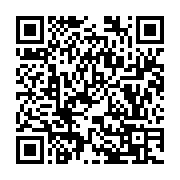 